O B J E D N Á V K Ačíslo :  347/2023ObjednatelObjednatelIČO:IČO:00064289DIČ:CZ00064289CZ00064289CZ00064289CZ00064289CZ00064289CZ00064289CZ00064289CZ00064289CZ00064289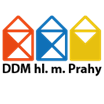 Dům dětí a mládeže hlavního města PrahyDům dětí a mládeže hlavního města PrahyDům dětí a mládeže hlavního města PrahyDům dětí a mládeže hlavního města PrahyDům dětí a mládeže hlavního města PrahyDům dětí a mládeže hlavního města PrahyDům dětí a mládeže hlavního města PrahyDům dětí a mládeže hlavního města PrahyDům dětí a mládeže hlavního města PrahyDům dětí a mládeže hlavního města PrahyDům dětí a mládeže hlavního města PrahyDům dětí a mládeže hlavního města PrahyDům dětí a mládeže hlavního města PrahyKarlínské náměstí 7Karlínské náměstí 7Karlínské náměstí 7Karlínské náměstí 7Karlínské náměstí 7Karlínské náměstí 7Karlínské náměstí 7Karlínské náměstí 7186 00  Praha186 00  Praha186 00  Praha186 00  Praha186 00  Praha186 00  PrahaDodavatelDodavatelIČO:19379234DIČ:Jakub ChaloupkaJakub ChaloupkaJakub ChaloupkaJakub ChaloupkaJakub ChaloupkaJakub ChaloupkaBankovní spojeníBankovní spojeníBenická 514Benická 514Benická 514Benická 514Benická 514Benická 514Číslo účtuČíslo účtu/////NupakyNupakyNupakyNupakyNupakyNupaky251 01  Nupaky251 01  Nupaky251 01  Nupaky251 01  Nupaky251 01  Nupaky251 01  NupakyObjednáváme:Objednáváme:Objednáváme:údržba budovúdržba budovúdržba budovúdržba budovúdržba budovúdržba budovúdržba budovúdržba budovúdržba budovúdržba budovúdržba budovúdržba budov
Objednáváme běžnou údržbu budov Karlínské Spektrum (Karlínské nám. 7, Praha 8), Otevřený klub Kontejner 
(Sokolovská 264/121, Praha 8), včetně souvisejícího vybavení, zařízení a motorových vozidel.
Rozsah 40 - 80 hodin v kalendářním měsíci dle vzájemně odsouhlaseného zadání prací.
Měsíční fakturace v částce 300 Kč/hodinu dle vzájemně odsouhlaseného objemu vykonaných prací
předpokládaná doba trvání od 1.11.2023 do 31.1.2024 s možností následného prodloužení





Objednávka bude zveřejněna ve veřejně přístupné elektronické databázi smluv.

Akceptovaná objednávka nabývá účinnosti nejdříve dnem uveřejnění v registru 
smluv.
Plnění předmětu této objednávky před její účinností se považuje za plnění podle 
této akceptované objednávky a 
práva a povinnosti z ní vzniklé se řídí touto objednávkou.
                                
Akceptace objednávky            
Tuto objednávku akceptujeme v celém rozsahu.    

                                
Dne:   18.10.2023                         jméno: Jakub Chaloupka
                                
                                podpis

Středisko:                      Karlínské Spektrum                        
Objednávku vystavil:            Barbora Čížková 
Objednávku schválil:            Ing. Mgr. Libor Bezděk
Objednáváme běžnou údržbu budov Karlínské Spektrum (Karlínské nám. 7, Praha 8), Otevřený klub Kontejner 
(Sokolovská 264/121, Praha 8), včetně souvisejícího vybavení, zařízení a motorových vozidel.
Rozsah 40 - 80 hodin v kalendářním měsíci dle vzájemně odsouhlaseného zadání prací.
Měsíční fakturace v částce 300 Kč/hodinu dle vzájemně odsouhlaseného objemu vykonaných prací
předpokládaná doba trvání od 1.11.2023 do 31.1.2024 s možností následného prodloužení





Objednávka bude zveřejněna ve veřejně přístupné elektronické databázi smluv.

Akceptovaná objednávka nabývá účinnosti nejdříve dnem uveřejnění v registru 
smluv.
Plnění předmětu této objednávky před její účinností se považuje za plnění podle 
této akceptované objednávky a 
práva a povinnosti z ní vzniklé se řídí touto objednávkou.
                                
Akceptace objednávky            
Tuto objednávku akceptujeme v celém rozsahu.    

                                
Dne:   18.10.2023                         jméno: Jakub Chaloupka
                                
                                podpis

Středisko:                      Karlínské Spektrum                        
Objednávku vystavil:            Barbora Čížková 
Objednávku schválil:            Ing. Mgr. Libor Bezděk
Objednáváme běžnou údržbu budov Karlínské Spektrum (Karlínské nám. 7, Praha 8), Otevřený klub Kontejner 
(Sokolovská 264/121, Praha 8), včetně souvisejícího vybavení, zařízení a motorových vozidel.
Rozsah 40 - 80 hodin v kalendářním měsíci dle vzájemně odsouhlaseného zadání prací.
Měsíční fakturace v částce 300 Kč/hodinu dle vzájemně odsouhlaseného objemu vykonaných prací
předpokládaná doba trvání od 1.11.2023 do 31.1.2024 s možností následného prodloužení





Objednávka bude zveřejněna ve veřejně přístupné elektronické databázi smluv.

Akceptovaná objednávka nabývá účinnosti nejdříve dnem uveřejnění v registru 
smluv.
Plnění předmětu této objednávky před její účinností se považuje za plnění podle 
této akceptované objednávky a 
práva a povinnosti z ní vzniklé se řídí touto objednávkou.
                                
Akceptace objednávky            
Tuto objednávku akceptujeme v celém rozsahu.    

                                
Dne:   18.10.2023                         jméno: Jakub Chaloupka
                                
                                podpis

Středisko:                      Karlínské Spektrum                        
Objednávku vystavil:            Barbora Čížková 
Objednávku schválil:            Ing. Mgr. Libor Bezděk
Objednáváme běžnou údržbu budov Karlínské Spektrum (Karlínské nám. 7, Praha 8), Otevřený klub Kontejner 
(Sokolovská 264/121, Praha 8), včetně souvisejícího vybavení, zařízení a motorových vozidel.
Rozsah 40 - 80 hodin v kalendářním měsíci dle vzájemně odsouhlaseného zadání prací.
Měsíční fakturace v částce 300 Kč/hodinu dle vzájemně odsouhlaseného objemu vykonaných prací
předpokládaná doba trvání od 1.11.2023 do 31.1.2024 s možností následného prodloužení





Objednávka bude zveřejněna ve veřejně přístupné elektronické databázi smluv.

Akceptovaná objednávka nabývá účinnosti nejdříve dnem uveřejnění v registru 
smluv.
Plnění předmětu této objednávky před její účinností se považuje za plnění podle 
této akceptované objednávky a 
práva a povinnosti z ní vzniklé se řídí touto objednávkou.
                                
Akceptace objednávky            
Tuto objednávku akceptujeme v celém rozsahu.    

                                
Dne:   18.10.2023                         jméno: Jakub Chaloupka
                                
                                podpis

Středisko:                      Karlínské Spektrum                        
Objednávku vystavil:            Barbora Čížková 
Objednávku schválil:            Ing. Mgr. Libor Bezděk
Objednáváme běžnou údržbu budov Karlínské Spektrum (Karlínské nám. 7, Praha 8), Otevřený klub Kontejner 
(Sokolovská 264/121, Praha 8), včetně souvisejícího vybavení, zařízení a motorových vozidel.
Rozsah 40 - 80 hodin v kalendářním měsíci dle vzájemně odsouhlaseného zadání prací.
Měsíční fakturace v částce 300 Kč/hodinu dle vzájemně odsouhlaseného objemu vykonaných prací
předpokládaná doba trvání od 1.11.2023 do 31.1.2024 s možností následného prodloužení





Objednávka bude zveřejněna ve veřejně přístupné elektronické databázi smluv.

Akceptovaná objednávka nabývá účinnosti nejdříve dnem uveřejnění v registru 
smluv.
Plnění předmětu této objednávky před její účinností se považuje za plnění podle 
této akceptované objednávky a 
práva a povinnosti z ní vzniklé se řídí touto objednávkou.
                                
Akceptace objednávky            
Tuto objednávku akceptujeme v celém rozsahu.    

                                
Dne:   18.10.2023                         jméno: Jakub Chaloupka
                                
                                podpis

Středisko:                      Karlínské Spektrum                        
Objednávku vystavil:            Barbora Čížková 
Objednávku schválil:            Ing. Mgr. Libor Bezděk
Objednáváme běžnou údržbu budov Karlínské Spektrum (Karlínské nám. 7, Praha 8), Otevřený klub Kontejner 
(Sokolovská 264/121, Praha 8), včetně souvisejícího vybavení, zařízení a motorových vozidel.
Rozsah 40 - 80 hodin v kalendářním měsíci dle vzájemně odsouhlaseného zadání prací.
Měsíční fakturace v částce 300 Kč/hodinu dle vzájemně odsouhlaseného objemu vykonaných prací
předpokládaná doba trvání od 1.11.2023 do 31.1.2024 s možností následného prodloužení





Objednávka bude zveřejněna ve veřejně přístupné elektronické databázi smluv.

Akceptovaná objednávka nabývá účinnosti nejdříve dnem uveřejnění v registru 
smluv.
Plnění předmětu této objednávky před její účinností se považuje za plnění podle 
této akceptované objednávky a 
práva a povinnosti z ní vzniklé se řídí touto objednávkou.
                                
Akceptace objednávky            
Tuto objednávku akceptujeme v celém rozsahu.    

                                
Dne:   18.10.2023                         jméno: Jakub Chaloupka
                                
                                podpis

Středisko:                      Karlínské Spektrum                        
Objednávku vystavil:            Barbora Čížková 
Objednávku schválil:            Ing. Mgr. Libor Bezděk
Objednáváme běžnou údržbu budov Karlínské Spektrum (Karlínské nám. 7, Praha 8), Otevřený klub Kontejner 
(Sokolovská 264/121, Praha 8), včetně souvisejícího vybavení, zařízení a motorových vozidel.
Rozsah 40 - 80 hodin v kalendářním měsíci dle vzájemně odsouhlaseného zadání prací.
Měsíční fakturace v částce 300 Kč/hodinu dle vzájemně odsouhlaseného objemu vykonaných prací
předpokládaná doba trvání od 1.11.2023 do 31.1.2024 s možností následného prodloužení





Objednávka bude zveřejněna ve veřejně přístupné elektronické databázi smluv.

Akceptovaná objednávka nabývá účinnosti nejdříve dnem uveřejnění v registru 
smluv.
Plnění předmětu této objednávky před její účinností se považuje za plnění podle 
této akceptované objednávky a 
práva a povinnosti z ní vzniklé se řídí touto objednávkou.
                                
Akceptace objednávky            
Tuto objednávku akceptujeme v celém rozsahu.    

                                
Dne:   18.10.2023                         jméno: Jakub Chaloupka
                                
                                podpis

Středisko:                      Karlínské Spektrum                        
Objednávku vystavil:            Barbora Čížková 
Objednávku schválil:            Ing. Mgr. Libor Bezděk
Objednáváme běžnou údržbu budov Karlínské Spektrum (Karlínské nám. 7, Praha 8), Otevřený klub Kontejner 
(Sokolovská 264/121, Praha 8), včetně souvisejícího vybavení, zařízení a motorových vozidel.
Rozsah 40 - 80 hodin v kalendářním měsíci dle vzájemně odsouhlaseného zadání prací.
Měsíční fakturace v částce 300 Kč/hodinu dle vzájemně odsouhlaseného objemu vykonaných prací
předpokládaná doba trvání od 1.11.2023 do 31.1.2024 s možností následného prodloužení





Objednávka bude zveřejněna ve veřejně přístupné elektronické databázi smluv.

Akceptovaná objednávka nabývá účinnosti nejdříve dnem uveřejnění v registru 
smluv.
Plnění předmětu této objednávky před její účinností se považuje za plnění podle 
této akceptované objednávky a 
práva a povinnosti z ní vzniklé se řídí touto objednávkou.
                                
Akceptace objednávky            
Tuto objednávku akceptujeme v celém rozsahu.    

                                
Dne:   18.10.2023                         jméno: Jakub Chaloupka
                                
                                podpis

Středisko:                      Karlínské Spektrum                        
Objednávku vystavil:            Barbora Čížková 
Objednávku schválil:            Ing. Mgr. Libor Bezděk
Objednáváme běžnou údržbu budov Karlínské Spektrum (Karlínské nám. 7, Praha 8), Otevřený klub Kontejner 
(Sokolovská 264/121, Praha 8), včetně souvisejícího vybavení, zařízení a motorových vozidel.
Rozsah 40 - 80 hodin v kalendářním měsíci dle vzájemně odsouhlaseného zadání prací.
Měsíční fakturace v částce 300 Kč/hodinu dle vzájemně odsouhlaseného objemu vykonaných prací
předpokládaná doba trvání od 1.11.2023 do 31.1.2024 s možností následného prodloužení





Objednávka bude zveřejněna ve veřejně přístupné elektronické databázi smluv.

Akceptovaná objednávka nabývá účinnosti nejdříve dnem uveřejnění v registru 
smluv.
Plnění předmětu této objednávky před její účinností se považuje za plnění podle 
této akceptované objednávky a 
práva a povinnosti z ní vzniklé se řídí touto objednávkou.
                                
Akceptace objednávky            
Tuto objednávku akceptujeme v celém rozsahu.    

                                
Dne:   18.10.2023                         jméno: Jakub Chaloupka
                                
                                podpis

Středisko:                      Karlínské Spektrum                        
Objednávku vystavil:            Barbora Čížková 
Objednávku schválil:            Ing. Mgr. Libor Bezděk
Objednáváme běžnou údržbu budov Karlínské Spektrum (Karlínské nám. 7, Praha 8), Otevřený klub Kontejner 
(Sokolovská 264/121, Praha 8), včetně souvisejícího vybavení, zařízení a motorových vozidel.
Rozsah 40 - 80 hodin v kalendářním měsíci dle vzájemně odsouhlaseného zadání prací.
Měsíční fakturace v částce 300 Kč/hodinu dle vzájemně odsouhlaseného objemu vykonaných prací
předpokládaná doba trvání od 1.11.2023 do 31.1.2024 s možností následného prodloužení





Objednávka bude zveřejněna ve veřejně přístupné elektronické databázi smluv.

Akceptovaná objednávka nabývá účinnosti nejdříve dnem uveřejnění v registru 
smluv.
Plnění předmětu této objednávky před její účinností se považuje za plnění podle 
této akceptované objednávky a 
práva a povinnosti z ní vzniklé se řídí touto objednávkou.
                                
Akceptace objednávky            
Tuto objednávku akceptujeme v celém rozsahu.    

                                
Dne:   18.10.2023                         jméno: Jakub Chaloupka
                                
                                podpis

Středisko:                      Karlínské Spektrum                        
Objednávku vystavil:            Barbora Čížková 
Objednávku schválil:            Ing. Mgr. Libor Bezděk
Objednáváme běžnou údržbu budov Karlínské Spektrum (Karlínské nám. 7, Praha 8), Otevřený klub Kontejner 
(Sokolovská 264/121, Praha 8), včetně souvisejícího vybavení, zařízení a motorových vozidel.
Rozsah 40 - 80 hodin v kalendářním měsíci dle vzájemně odsouhlaseného zadání prací.
Měsíční fakturace v částce 300 Kč/hodinu dle vzájemně odsouhlaseného objemu vykonaných prací
předpokládaná doba trvání od 1.11.2023 do 31.1.2024 s možností následného prodloužení





Objednávka bude zveřejněna ve veřejně přístupné elektronické databázi smluv.

Akceptovaná objednávka nabývá účinnosti nejdříve dnem uveřejnění v registru 
smluv.
Plnění předmětu této objednávky před její účinností se považuje za plnění podle 
této akceptované objednávky a 
práva a povinnosti z ní vzniklé se řídí touto objednávkou.
                                
Akceptace objednávky            
Tuto objednávku akceptujeme v celém rozsahu.    

                                
Dne:   18.10.2023                         jméno: Jakub Chaloupka
                                
                                podpis

Středisko:                      Karlínské Spektrum                        
Objednávku vystavil:            Barbora Čížková 
Objednávku schválil:            Ing. Mgr. Libor Bezděk
Objednáváme běžnou údržbu budov Karlínské Spektrum (Karlínské nám. 7, Praha 8), Otevřený klub Kontejner 
(Sokolovská 264/121, Praha 8), včetně souvisejícího vybavení, zařízení a motorových vozidel.
Rozsah 40 - 80 hodin v kalendářním měsíci dle vzájemně odsouhlaseného zadání prací.
Měsíční fakturace v částce 300 Kč/hodinu dle vzájemně odsouhlaseného objemu vykonaných prací
předpokládaná doba trvání od 1.11.2023 do 31.1.2024 s možností následného prodloužení





Objednávka bude zveřejněna ve veřejně přístupné elektronické databázi smluv.

Akceptovaná objednávka nabývá účinnosti nejdříve dnem uveřejnění v registru 
smluv.
Plnění předmětu této objednávky před její účinností se považuje za plnění podle 
této akceptované objednávky a 
práva a povinnosti z ní vzniklé se řídí touto objednávkou.
                                
Akceptace objednávky            
Tuto objednávku akceptujeme v celém rozsahu.    

                                
Dne:   18.10.2023                         jméno: Jakub Chaloupka
                                
                                podpis

Středisko:                      Karlínské Spektrum                        
Objednávku vystavil:            Barbora Čížková 
Objednávku schválil:            Ing. Mgr. Libor Bezděk
Objednáváme běžnou údržbu budov Karlínské Spektrum (Karlínské nám. 7, Praha 8), Otevřený klub Kontejner 
(Sokolovská 264/121, Praha 8), včetně souvisejícího vybavení, zařízení a motorových vozidel.
Rozsah 40 - 80 hodin v kalendářním měsíci dle vzájemně odsouhlaseného zadání prací.
Měsíční fakturace v částce 300 Kč/hodinu dle vzájemně odsouhlaseného objemu vykonaných prací
předpokládaná doba trvání od 1.11.2023 do 31.1.2024 s možností následného prodloužení





Objednávka bude zveřejněna ve veřejně přístupné elektronické databázi smluv.

Akceptovaná objednávka nabývá účinnosti nejdříve dnem uveřejnění v registru 
smluv.
Plnění předmětu této objednávky před její účinností se považuje za plnění podle 
této akceptované objednávky a 
práva a povinnosti z ní vzniklé se řídí touto objednávkou.
                                
Akceptace objednávky            
Tuto objednávku akceptujeme v celém rozsahu.    

                                
Dne:   18.10.2023                         jméno: Jakub Chaloupka
                                
                                podpis

Středisko:                      Karlínské Spektrum                        
Objednávku vystavil:            Barbora Čížková 
Objednávku schválil:            Ing. Mgr. Libor Bezděk
Objednáváme běžnou údržbu budov Karlínské Spektrum (Karlínské nám. 7, Praha 8), Otevřený klub Kontejner 
(Sokolovská 264/121, Praha 8), včetně souvisejícího vybavení, zařízení a motorových vozidel.
Rozsah 40 - 80 hodin v kalendářním měsíci dle vzájemně odsouhlaseného zadání prací.
Měsíční fakturace v částce 300 Kč/hodinu dle vzájemně odsouhlaseného objemu vykonaných prací
předpokládaná doba trvání od 1.11.2023 do 31.1.2024 s možností následného prodloužení





Objednávka bude zveřejněna ve veřejně přístupné elektronické databázi smluv.

Akceptovaná objednávka nabývá účinnosti nejdříve dnem uveřejnění v registru 
smluv.
Plnění předmětu této objednávky před její účinností se považuje za plnění podle 
této akceptované objednávky a 
práva a povinnosti z ní vzniklé se řídí touto objednávkou.
                                
Akceptace objednávky            
Tuto objednávku akceptujeme v celém rozsahu.    

                                
Dne:   18.10.2023                         jméno: Jakub Chaloupka
                                
                                podpis

Středisko:                      Karlínské Spektrum                        
Objednávku vystavil:            Barbora Čížková 
Objednávku schválil:            Ing. Mgr. Libor Bezděk
Objednáváme běžnou údržbu budov Karlínské Spektrum (Karlínské nám. 7, Praha 8), Otevřený klub Kontejner 
(Sokolovská 264/121, Praha 8), včetně souvisejícího vybavení, zařízení a motorových vozidel.
Rozsah 40 - 80 hodin v kalendářním měsíci dle vzájemně odsouhlaseného zadání prací.
Měsíční fakturace v částce 300 Kč/hodinu dle vzájemně odsouhlaseného objemu vykonaných prací
předpokládaná doba trvání od 1.11.2023 do 31.1.2024 s možností následného prodloužení





Objednávka bude zveřejněna ve veřejně přístupné elektronické databázi smluv.

Akceptovaná objednávka nabývá účinnosti nejdříve dnem uveřejnění v registru 
smluv.
Plnění předmětu této objednávky před její účinností se považuje za plnění podle 
této akceptované objednávky a 
práva a povinnosti z ní vzniklé se řídí touto objednávkou.
                                
Akceptace objednávky            
Tuto objednávku akceptujeme v celém rozsahu.    

                                
Dne:   18.10.2023                         jméno: Jakub Chaloupka
                                
                                podpis

Středisko:                      Karlínské Spektrum                        
Objednávku vystavil:            Barbora Čížková 
Objednávku schválil:            Ing. Mgr. Libor BezděkV  PrazeV  PrazeDne:18.10.2023Vyřizuje:Petr BittnerTelefon:E-mail:Potvrzenou objednávku vraťte na výše uvedenou adresuPotvrzenou objednávku vraťte na výše uvedenou adresu